Labor Organization Bond Coverage Request
for Retired Members’ Chapters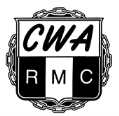 This is a request that the officers and other members of CWA Retired Members’ Chapter ___________ who handle chapter funds be included under the CWA Blanket Labor Organization Bond in the amount of $__________________.We understand that:The amount of the bond is the maximum the chapter can recover in the event of loss.Coverage starts at $2,500 with incremental increases of $2,500 to a maximum of $500,000.Premiums are determined by the coverage amount. (Premium for minimum coverage is about $35.00 for a three year period, prorated.)Coverage should equal 10% of the money in the chapter’s bank accounts and projected yearly income from dues.The CWA bond covers a three year period (currently October 4, 2018 through October 4, 2021) and is automatically renewed.The chapter will be included in renewals unless CWA is notified by the chapter in writing to cancel.Changes for coverage that begins during the three-year period are prorated based on the coverage commencement date.All officers and members who handle chapter funds will be covered by the bond and do not need to be identified by name.We send the Request for Coverage form to CWA and CWA send the request to the bonding company.  We do not send money with the request for coverage.The bonding company will issue the bond certificate and invoice directly to the chapter.Chapter Mailing Address:	Officer’s Signature___________________________________________________Mail, Email or Fax Request for Coverage Form to:
	Communications Workers of America
	Attn: Compliance Department
	501 Third Street, N.W.
	Washington, DC 20001-2797
	Fax:  202-434-1279
	Email:  cwamail@cwa-union.orgRevised 7-22-19 RMC - 04Bond Coverage Rates
(2018 – 2021)Officer NameOfficer TitleStreet AddressCity, State, ZIPTelephoneEmail AddressAmount of CoveragePremium for 3 Year Period$2,500 $38$5,000 $76$7,500 $114$10,000 $152$12,500 $190$15,000 $228$17,500 $266$20,000 $304$22,500 $342$25,000 $380$30,000 $456$35,000 $532$40,000 $608$45,000 $684$50,000 $760$55,000 $836